§16104.  AppealsIf the owner is aggrieved at the damages awarded that owner under this chapter, the owner may appeal to the Superior Court of the county in which the land or any part of it lies.  [RR 2019, c. 2, Pt. B, §25 (COR).]1.  Procedure.  The owner shall file a complaint in the court and serve the school administrative unit with a copy within 90 days of the date of recording of the description of the lot in the registry of deeds.  The complaint shall set forth substantially the facts, but shall not state the amount of the damages previously awarded to the owner.[PL 1981, c. 693, §§ 5, 8 (NEW).]2.  Determination of damages.  The damages may be determined in the Superior Court by a committee of reference if the parties so agree, or by a jury verdict.[PL 1981, c. 693, §§ 5, 8 (NEW).]3.  Costs.  If the damages are increased, the school administrative unit shall pay the damages and costs; otherwise, the costs shall be paid by the appellant.[PL 1981, c. 693, §§ 5, 8 (NEW).]4.  Committee of reference compensation.  A committee of reference shall be allowed a reasonable compensation for its services.  This compensation shall be fixed by the court upon the presentation of its report and paid from the county treasury upon the certificate of the clerk of courts.[PL 1981, c. 693, §§ 5, 8 (NEW).]5.  Further appeal.  An appeal may be taken by a party from the judgment of the court to the Supreme Judicial Court.[PL 1981, c. 693, §§ 5, 8 (NEW).]SECTION HISTORYPL 1981, c. 693, §§5,8 (NEW). PL 1983, c. 806, §102 (AMD). RR 2019, c. 2, Pt. B, §25 (COR). The State of Maine claims a copyright in its codified statutes. If you intend to republish this material, we require that you include the following disclaimer in your publication:All copyrights and other rights to statutory text are reserved by the State of Maine. The text included in this publication reflects changes made through the First Regular and First Special Session of the 131st Maine Legislature and is current through November 1, 2023
                    . The text is subject to change without notice. It is a version that has not been officially certified by the Secretary of State. Refer to the Maine Revised Statutes Annotated and supplements for certified text.
                The Office of the Revisor of Statutes also requests that you send us one copy of any statutory publication you may produce. Our goal is not to restrict publishing activity, but to keep track of who is publishing what, to identify any needless duplication and to preserve the State's copyright rights.PLEASE NOTE: The Revisor's Office cannot perform research for or provide legal advice or interpretation of Maine law to the public. If you need legal assistance, please contact a qualified attorney.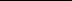 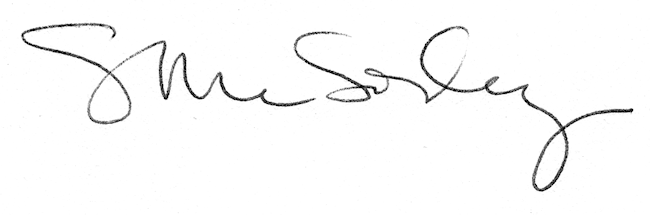 